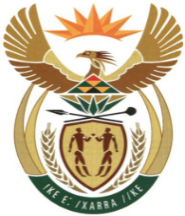 MINISTRYMINERAL RESOURCES AND ENERGYREPUBLIC OF SOUTH AFRICAPrivate Bag X 59, Arcadia, 0007, Trevenna Campus, Building 2C, C/o Meintjes & Francis Baard Street, Tel: +27 12 406 7612, Fax: +27 12 323 5849Private Bag X9111 Cape Town 8000, 7th Floor, 120 Plein Street Cape Town, Tel: +27 21 469 6425, Fax: +27 21 465 5980	Memorandum from the Parliamentary OfficeNational Assembly: 54Please find attached a response to Parliamentary Question for written reply asked by Mr K J Mileham (DA)  to the Minister of Mineral Resources and Energy: Mr. Mthokozisi MpofuActing Deputy Director-General: Mineral and Energy Resources Programme and Projects………………/………………/2023Recommended/ Not RecommendedMr. Jacob MbeleDirector-General: Department of Mineral Resources and Energy………………/………………/2023Approved / Not Approved Mr. S.G MantasheMinister of Mineral Resources and Energy ………………/………………/202354. 	Mr K J Mileham (DA) to ask the Minister of Mineral Resources and Energy: With regard to each project that was rejected as a preferred bidder in the Bid Window 6 of the Renewable Independent Power Producer Programme, (a) where was the project located, (b) what was the source of generation and (c) what were the detailed reasons for the rejection of the bid?		NW54EReply:With regard to (a), (b) and (c)The projects were in Eastern and Western Cape supply areas.( Attached, see list))16 wind projects amounting up to the allocated 3200MW were not appointed.  The projects were not appointed because there was no grid capacity.  LIST OF AFFECTED ONSHORE WIND PROJECTS, RENEWABLE ENERGY IPP PROCUREMENT BID WINDOW 6RankBid IDCapacity (MW)ProvinceLatitudeLongitude1RE_OW_0166_002        153.00 Northern Cape-     32.7181       20.7494 2RE_OW_0166_001        140.00 Western Cape-     32.9756       20.6339 3RE_OW_0052_020        238.00 Western Cape-     31.7542       22.3950 4RE_OW_0052_021        238.00 Western Cape-     31.8103       22.4672 5RE_OW_0052_022        238.00 Western Cape-     31.8942       22.4319 6RE_OW_0165_003        240.00 Western Cape-     32.7639       20.8472 7RE_OW_0165_004        240.00 Western Cape-     32.7294       21.0306 8RE_OW_0165_006        240.00 Eastern Cape-     31.4881       26.3839 9RE_OW_0026_003        123.90 Western Cape-     33.4884       19.2107 10RE_OW_0037_013        140.00 Eastern Cape-     32.6862       28.2290 11RE_OW_0166_006        140.00 Eastern Cape-     32.8144       25.9044 12RE_OW_0165_005        212.40 Eastern Cape-     31.4531       26.4461 13RE_OW_0035_004        205.80 Western Cape-     32.5025       22.4806 14RE_OW_0035_005        205.80 Western Cape-     32.5025       22.4806 15RE_OW_0037_018        225.00 Western Cape-     32.9604       22.6657 16RE_OW_0037_017        162.00 Western Cape-     32.9077       22.6432 